 Pfarreirat 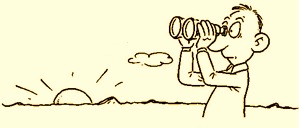  St. Martin Nottuln E-Mail: alter-nativ@st-martin-nottuln.de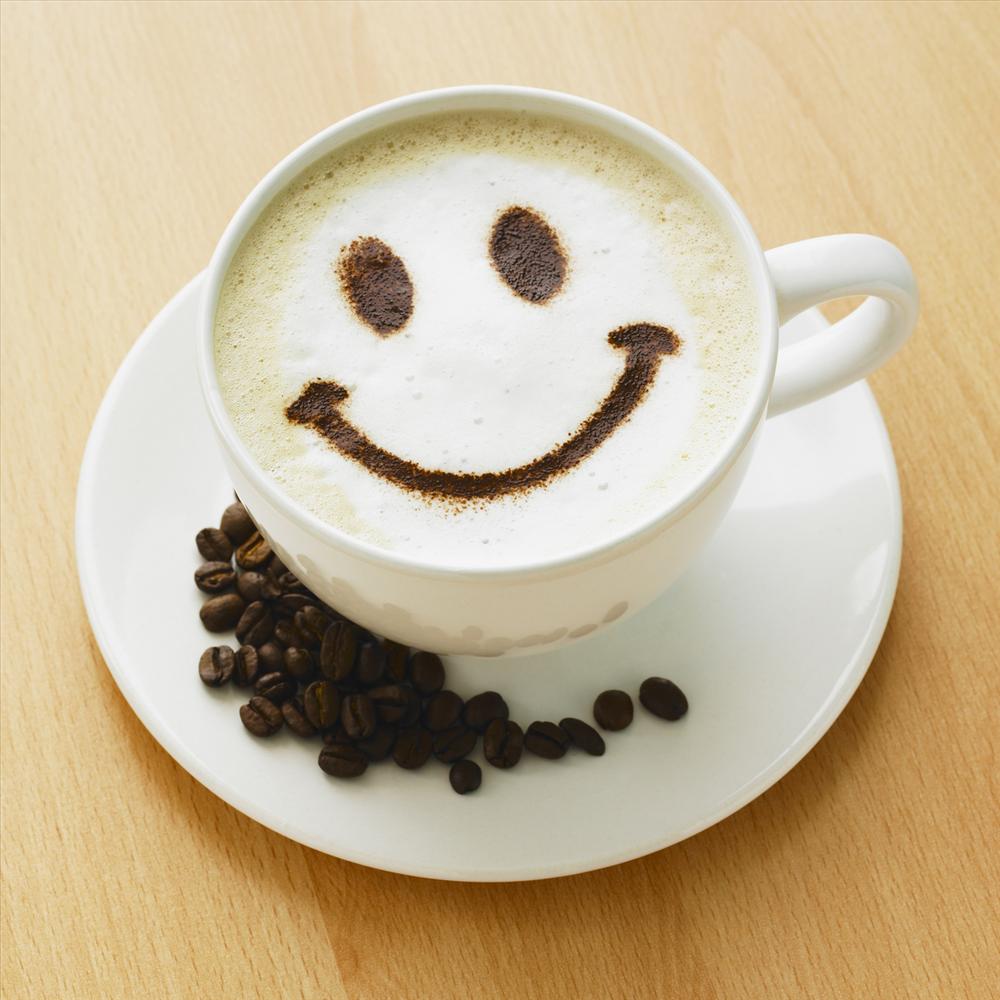   EinladungTreffen in gemütlicher Runde bei Kaffee und Kuchen.Mittwoch, 8. Februar 2017 um 15.00 Uhr im Pfarrheim in NottulnIn diesem Rahmen stellt Heinz Böwing sein Buch vor.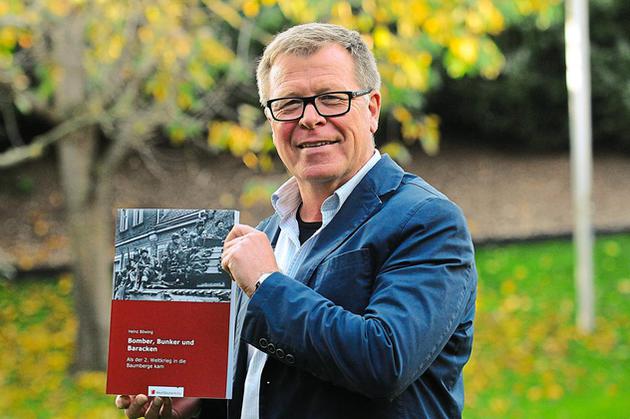   „Bomber, Bunker und Baracken“    Erinnerungen an das Kriegsende in NottulnWir freuen uns auf viele interessierte Besucher. Pfarreirat  St. Martin Nottuln E-Mail: alter-nativ@st-martin-nottuln.de  EinladungTreffen in gemütlicher Runde bei Kaffee und Kuchen.Mittwoch, 8. Februar 2017 um 15.00 Uhr im Pfarrheim in NottulnIn diesem Rahmen stellt Heinz Böwing sein Buch vor.  „Bomber, Bunker und Baracken“    Erinnerungen an das Kriegsende in NottulnWir freuen uns auf viele interessierte Besucher.